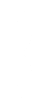 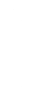 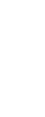 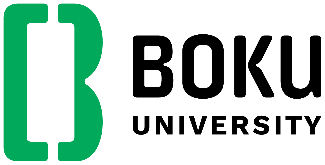 EinreichformularLehrpreis 2024Der Lehrpreis 2024 prämiert dieses Jahr alle Formate der Kategorie prüfungsimmanente Pflichtlehrveranstaltungen. Mit der diesjährigen Ausschreibung wollen wir Lehrveranstaltungen vor den Vorhang holen, die das Potenzial einer prüfungsimmanenten Pflichtlehrveranstaltung aufzeigen. Prämiert werden Lehrveranstaltungen, denen es gelungen ist, mit spannenden Lehr- und Lernkonzepten die Lehrveranstaltung aktiv zu gestalten und die Studierenden einzubeziehen. Didaktisch gut gewählte Lehr- und Lernmethoden sowie großes Engagement und respektvoller Umgang in der prüfungsimmanente Pflichtlehrveranstaltungen fließen in die Bewertung ein.Allgemeine Daten:Titel und Nummer der Lehrveranstaltung:	Name der Lehrperson/en:Information zum Lehrkonzept:Wir ersuchen um Beantwortung der folgenden Punkte. Die Leitfragen dienen dabei als Hilfestellung. Ziele/Motive/Ausgangslage:Bitte beschreiben Sie kurz Ihre Lehrveranstaltung. Was sind die wesentlichen Ziele, Motive und Ausgangslage der Lehrveranstaltung? Lernziele/Leistungsbeurteilung:Welche Lernziele (Learning-Outcomes) sollen in der Lehrveranstaltung erreicht werden? Warum wurden diese Lernziele (Learning-Outcomes) ausgewählt?Wie wird überprüft, ob und inwiefern die Studierenden in der Lehrveranstaltung die Lernziele tatsächlich erreichen?Welche Formen der Teilleistungsbeurteilung werden in dieser Lehrveranstaltung verwendet?Warum wurde diese Form der Teilleistungsbeurteilung gewählt?Didaktische Umsetzung:Welche Lehr- und Lernmethoden verwenden Sie in der Lehrveranstaltung, um die Lernziele bestmöglich zu erreichen?Welche Lehr- und Lernmaterialien stehen den Studierenden zur Verfügung (Skriptum, Literatur, BOKUlearn, Video,….)?Welche Inhalte werden vermittelt? Nach welchen Kriterien werden diese Inhalte ausgewählt (z.B. Aktualität, Forschungsstand, gesellschaftliche Bedeutung, Praxisrelevanz, Anforderungen des Studienplanes,…)?Welche Möglichkeiten haben die Studierenden zur aktiven Auseinandersetzung mit den Inhalten?Wie wurde die Interaktion mit den Studierenden in der Lehrveranstaltung gefördert?Wertschätzender Umgang:Wie wird eine positive, wertschätzende Haltung den Studierenden gegenüber in dieser Lehrveranstaltung gelebt?Mehrwert:Inwiefern haben die Studierenden von der Lehrveranstaltung profitiert – worin liegt der Mehrwert dieser Lehrveranstaltung?Inwiefern wird der Austausch mit Studierenden gesucht und gefördert?Inwiefern können Studierende Rückmeldungen während und nach der Lehrveranstaltung geben?Fließen Erkenntnisse dieser Rückmeldungen in die Lehrveranstaltung ein?Was nehmen Studierenden - Ihrer Meinung nach - ganz konkret von dieser Lehrveranstaltung mit?Wie haben Sie als Lehrende*r bzw. das Lehrendenteam von der Lehrveranstaltung profitiert (z.B Effizienz in der Abwicklung, neue Erfahrungen?)Herzlichen Dank für Ihre Einreichung zum Lehrpreis 2024!